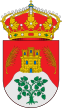 AYUNTAMIENTO DE LA PARRILLANOTA INFORMATIVA EN EL SORTEO PÚBLICO CELEBRADO AYER EN EL SALÓN DE ACTOS A LAS 9:00 H PARA CUBRIR LA PLAZA DE LIMPIADOR/A DEL AYUNTAMIENTO, EL RESULTADO FUE EL SIGUIENTE:1.- TITULAR: LOURDES PARRA VELASCO.2.- SUPLENTE: BEATRIZ GÓMEZ.